Выдача пенсионных удостоверений упраздненаПенсионное удостоверение – это документ, подтверждающий, что его обладатель получает государственные пенсионные выплаты.

Граждане, которые обрели статус пенсионера до 2015 года, получали пенсионное удостоверение. Однако теперь получателям государственного пособия предоставляется справка с указанием всех данных о заявителе. Составляется такой документ на листе бумаги формата А4.В справке указываются такие сведения, как:ФИО заявителя;номер страхового свидетельства;дата рождения;наименование территориального подразделения ПФР, где заявитель состоит на учете;вид пенсии (пособия);время назначения государственных выплат;сумма, которая подлежит ежемесячной выплате;номер личного дела заявителя.При этом каждая готовая справка подписывается руководителем территориального отделения Пенсионного фонда и заверяется соответствующей печатью.Необходимо отметить, что избавляться от пенсионного удостоверения его обладателям не нужно, так как и удостоверение, и справка имеют одинаковую юридическую силу, а их действие распространяется на всю территорию страны.Можно ли получить пенсионное удостоверение вместо справки?Получить пенсионное удостоверение вместо справки нельзя – в 2015 году выдача «удостоверений» была остановлена.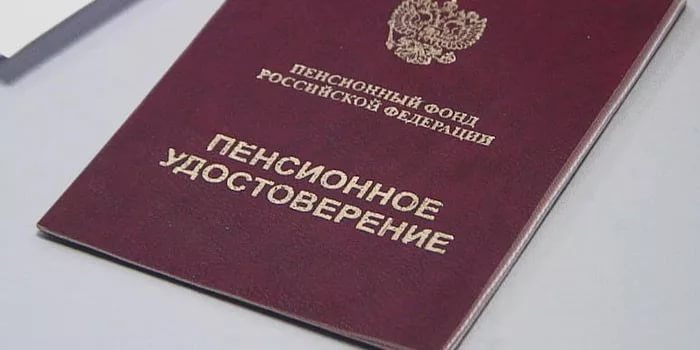 